Oppgåve 2. LangsvarsoppgåveTekst: Den digitale utstillinga Ungt språkengasjementhttps://www.nynorsk.no/digitale-utstillingar/ungt-sprakengasjement/ Du skal velje ei av desse tre oppgåvene.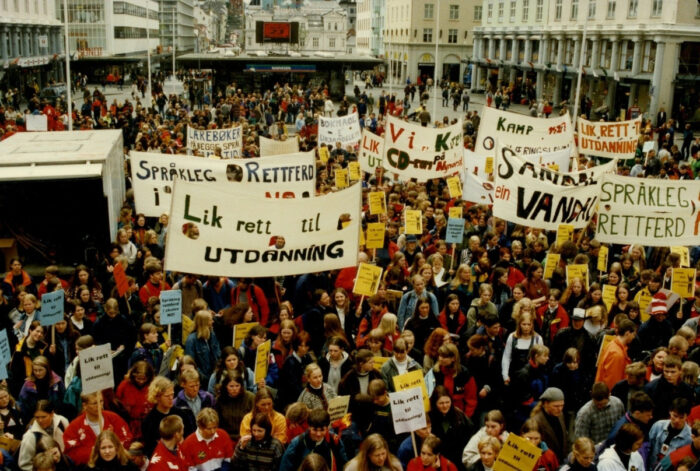 Oppgåve 2aSkriv ei tolking av den digitale utstillinga Ungt språkengasjement som ein samansett/multimodal tekst. I tolkinga skal du skrive om både teksten, det visuelle og samanhengen mellom dei ulike elementa. Bruk omgrep frå retorikken.Lag ein passande tittel.Svaret blir vurdert på følgande område:Svar på oppgåva – i kva for grad teksten blir analysert  – bruken av relevante eksempel    – i kva for grad refleksjonen er relevant og grunngjeven  Språkføring bruken av fagspråk og omgrep frå retorikkenformuleringar og variasjon i ordforråd Struktur   i kva for grad det er formålstenleg og variert setningsstruktur i kva for grad det er formålstenleg avsnittsstruktur  samanbinding mellom setningar og avsnitt Formelle ferdigheiter rettskriving og teiknsetting Kjeldebruk og kjeldeføring   i kva for grad kjelder blir brukte på ein kritisk, sjølvstendig og etterprøvbar måte   Oppgåve 2bSkriv ein fagartikkel der du drøftar kva språklege rettar det kan vere verdt å kjempe for i dag.Lag ein passande tittel.Svaret blir vurdert på følgjande område:Svar på oppgåva i kva for grad spørsmålet om språklege rettar blir drøfta på ein relevant måte   i kva for grad det blir vist kunnskap om konteksten til tekstane bruken av relevante eksempel frå den digitale utstillinga Språkføring  formuleringar og variasjon i ordforråd bruken av fagspråkStruktur   i kva for grad svaret har formålstenleg og variert setningsstruktur i kva for grad svaret har formålstenleg avsnittsstruktur  samanbinding mellom setningar og avsnitt   Formelle ferdigheiter rettskriving og teiknsetting Kjeldebruk og kjeldeføring   i kva for grad kjelder blir brukte på ein kritisk, sjølvstendig og etterprøvbar måte  Oppgåve 2cSkriv eit essay der du utforskar tilhøvet mellom språk og identitet. Lag ein passande tittel.Svaret blir vurdert på følgande område:Svar på oppgåvai kva grad tilhøvet mellom språk og identitet blir utforska og reflektert overbruken av eksempel frå utstillinga   Språkføring   formuleringar og ordforrådkreativitet i val av verkemiddel i utforminga av tekstenStruktur   i kva for grad det er formålstenleg og variert setningsstruktur i kva for grad det er formålstenleg avsnittsstruktur  samanbinding mellom setningar og avsnitt Formelle ferdigheiter rettskriving og teiknsettingKjeldebruk og kjeldeføring   markering av eventuelle sitat   